806 Route 1 North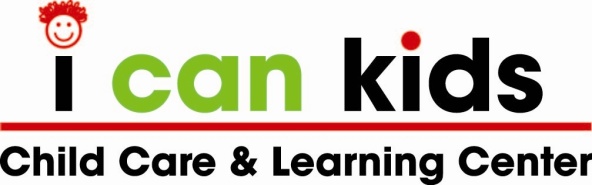 Edison, NJ 08817(732) 662-9381FAX:  (732) 903-2060www.icankidschildcare.comChildren Ages 1-2 years old will be served 4 oz of whole milk .Children Ages 3-5 will be served 6oz 1%milk 6-12, 13-18 years old will be served  8 oz of 1% milk. All children are served water with snack    Monday                                                                                                            TuesdayWednesdayThursdayFriday1Whole Grain Bean Burrito, Whole Grain Mac & Cheese, Cauliflower & Plum2Spaghetti w/ Tomato Sauce, Mozzarella Sticks, Peas & Banana3Pizza w/100% Mozzarella Cheese, Tomato Sauce, Broccoli & Apple4Veggie Burger on Whole Grain Bun, Peas & Carrots & Pear7Stuffed Shells w/ Tomato Sauce & 100% Ricotta Cheese, Broccoli & Apple8 ½ Grilled Cheese Sandwich on Whole Grain Bread, ½ Cup of Yogurt, Corn & Pear9Cheese Tortellini w/ Tomato Sauce, Cauliflower & Banana10Vegetable LoMein, ½ Cup Yogurt, Peas & Apple11Cheese Quessadilla on Whole Grain Tortilla, Brown Rice, Green Bean & Applesauce14Whole Grain French Toast, ½ cup Yogurt, Roasted Potatoes & Applesauce15Whole Grain Pasta w/Tomato Sauce, Mozzarella Sticks, Broccoli & Peach16Veggie Burger on Whole Grain Bun, Cauliflower & Pear17Raviolli w/ 100% Ricotta Cheese, Tomato Sauce, Green Beans & Plum18Whole Grain Bean Burrito, Whole Grain Mac & Cheese, Peas & Orange21Cheese Tortellini w/ Tomato Sauce,  Carrots & Pear22Vegetable Soup, ½ Grilled Cheese Sandwich on Whole Grain Bread, Broccoli & Banana23Cheese Ravioli w/ Tomato Sauce & 100% Ricotta Cheese, Mixed Veggies & Peach24Baked Ziti w/ 100% Mozzarella & Ricotta Cheese, Tomato Sauce, Broccoli & Banana25Pizza w/ 100% Mozzarella Cheese, Tomato Sauce, Corn & Orange28Grilled Cheese Sandwich, ½ cup Yogurt, Green Beans & Apple29Veggie Burger on Whole Grain Bun, Green Beans & Banana30Whole Grain French Toast, ½ Cup Yogurt, Roasted Potatoes & Applesauce31